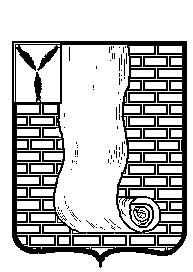  АДМИНИСТРАЦИЯКРАСНОАРМЕЙСКОГО МУНИЦИПАЛЬНОГО РАЙОНА САРАТОВСКОЙ ОБЛАСТИПОСТАНОВЛЕНИЕОб утверждении Программы профилактики рисков причинения вреда (ущерба) охраняемым законом ценностям при осуществлении муниципального контроля на автомобильном транспорте и в дорожном хозяйстве  на территории Красноармейского муниципального района Саратовской области на 2023 год             В соответствии с Федеральным законом от 31.07.2020 № 248-ФЗ «О государственном контроле (надзоре) и муниципальном контроле в Российской Федерации», на основании постановления Правительства РФ от 25.06.2021г. № 990 «Об утверждении Правил разработки и утверждения контрольными (надзорными) органами программы профилактики рисков причинения вреда (ущерба) охраняемым законом ценностям», в соответствии с Положением о муниципальном  контроле на автомобильном транспорте и в дорожном хозяйстве в границах Красноармейского муниципального района Саратовской области, утвержденным решением Красноармейского районного Собрания от 23.09.21г. № 62, руководствуясь Уставом Красноармейского муниципального района Саратовской области, администрация Красноармейского муниципального района ПОСТАНОВЛЯЕТ:Утвердить прилагаемую Программу  профилактики рисков причинения вреда (ущерба) охраняемым законом ценностям при осуществлении муниципального контроля на автомобильном транспорте и в дорожном хозяйстве  в границах Красноармейского муниципального района Саратовской области на 2023 год.         2. Организационно - контрольному отделу опубликовать настоящее постановление путем размещения на официальном сайте администрации Красноармейского муниципального района в информационно телекоммуникационной сети Интернет в разделе «Муниципальный контроль».        3. Контроль, за исполнением настоящего постановления  оставляю за собой       4. Настоящее постановление вступает в силу со дня его подписания.Глава Красноармейского муниципального района	                                                                     А.И.ЗотовПриложение №1УТВЕРЖДЕНАПостановлением администрации Красноармейского муниципального районаСаратовской областиот 22.11.2022г. № 1051                                               Программа профилактики рисков причинения вреда (ущерба) охраняемым законом ценностям в рамках муниципального контроля на автомобильном транспорте и в дорожном хозяйстве в границах Красноармейского муниципального района Саратовской области на 2023 годПаспорт программы1. Анализ текущего состояния осуществления муниципального контроля на автомобильном транспорте и в дорожном хозяйстве в границах Красноармейского муниципального района Саратовской областиВ связи с запретом на проведение контрольных мероприятий, установленным ст. 26.2 Федерального закона от 26.12.2008 № 294-ФЗ «О защите прав юридических лиц и индивидуальных предпринимателей при осуществлении государственного контроля (надзора) и муниципального контроля», плановые и внеплановые проверки в отношении подконтрольных субъектов, относящихся к малому и среднему бизнесу, не проводились.Профилактические мероприятия при осуществлении муниципального контроля на автомобильном транспорте и в дорожном хозяйстве в границах Красноармейского муниципального района Саратовской области проводятся в отношении юридических лиц, индивидуальных предпринимателей и граждан, в области автомобильных дорог.Профилактическое сопровождение контролируемых лиц в текущем периоде направлено на:-ежемесячный мониторинг и актуализацию перечня нормативных правовых актов, соблюдение которых оценивается в ходе проверок;-информирование	о	результатах	проверок	и	принятых контролируемыми лицами мерах по устранению выявленных нарушений;-обсуждение правоприменительной практики за соблюдением контролируемыми лицами требований законодательства.По результатам контрольных мероприятий, проведенных в текущем периоде, наиболее значимыми проблемами являются:-контролируемыми лицами не своевременно оформляются документы и сведения для формирования баз данных информационных учетных систем;2. Цели и задачи реализации программы  Целями реализации программы являются:-стимулирование добросовестного соблюдения обязательных требований всеми контролируемыми лицами;-устранение условий, причин и факторов, способных привести к нарушениям обязательных требований и (или) причинению вреда (ущерба) охраняемым законом ценностям;-создание условий для доведения обязательных требований до контролируемых лиц, повышение информированности о способах их соблюдения.Для достижения целей необходимо решение следующих задач:-выявление причин, факторов и условий, способствующих нарушению обязательных требований законодательства, определение способов устранения или снижения рисков их возникновения;-установление зависимости видов, форм и интенсивности профилактических мероприятий от особенностей конкретных подконтрольных субъектов, и проведение профилактических мероприятий с учетом данных факторов;-формирование единого понимания обязательных требований законодательства у всех участников контрольной деятельности;-повышение прозрачности осуществляемой отделом контрольной деятельности;-повышение уровня правовой грамотности подконтрольных субъектов, в том числе путем обеспечения доступности информации об обязательных требованиях законодательства и необходимых мерах по их исполнению. Перечень профилактических мероприятий, сроки их проведенияТаблица №1Показатель результативности и эффективности программыпрофилактики рисков причинения вредаРеализация программы профилактики способствует:-увеличению доли контролируемых лиц, соблюдающих обязательные требования законодательства в сфере дорожных отношений;-повышению качества и доступности, предоставляемых услуг дорожного хозяйства;-развитию системы профилактических мероприятий, проводимых отделом.Оценка эффективности реализации программы по итогам года осуществляется по следующим показателям:Таблица №2Для оценки эффективности и результативности программы используются следующие показатели, таблица №3.                                                                 Таблица №3от22 ноября 2022г.№1051от22 ноября 2022г.№1051г. КрасноармейскНаименование программыПрограмма профилактики рисков причинения вреда (ущерба) устанавливает порядок проведения профилактических мероприятий, направленных на предупреждение нарушений обязательных требований и (или) причинения вреда (ущерба) охраняемым законом ценностям, соблюдение которых оценивается при осуществлении муниципального контроля на автомобильном транспорте и в дорожном хозяйстве в границах Красноармейского муниципального района Саратовской области Правовые основания разработки программыФедеральный закон от 31.07.2020 №248-ФЗ «О государственном контроле (надзоре) и муниципальном контроле в Российской Федерации» (далее - Закон №248-ФЗ).Разработчик программыОтдел благоустройства и дорожного хозяйства управления по строительству, ЖКХ и субсидиям администрации Красноармейского муниципального района (далее - Отдел).Срок реализации программы2023 годОжидаемые результаты реализации программы-стимулирование добросовестного соблюдения обязательных требований всеми контролируемыми лицами; -устранение условий, причин и факторов, способных привести к нарушениям обязательных требований и (или) причинению вреда (ущерба) охраняемым законом ценностям; -создание условий для доведения обязательных требований до контролируемых лиц, повышение информированности о способах их соблюдения. -увеличение доли законопослушных граждан, юридических лиц и 	индивидуальных предпринимателей; -мотивация 	контролируемых 	лиц 	к добросовестному поведению.№п/пНаименование формы мероприятияСрок проведенияОтветственные исполнители1.Информирование1.Информирование1.Информирование1.Информирование1.1.а)Актуализация и размещение в сети «Интернет» на официальном сайте контрольного органа:перечня нормативных правовых актов, содержащих обязательные требования, оценка соблюдения которых осуществляется в рамках муниципального контроля;ежемесячнодо 05 числаОтдел благоустройства и дорожного хозяйства управления по строительству, ЖКХ и субсидиям администрации Красноармейского муниципального районаб)материалов, информационных писем, руководств по соблюдению действующих обязательных требований;не реже1 раза в годв)г)д)е)ж)проверочных листов;перечня критериев и индикаторов риска нарушения обязательных требований;перечня объектов контроля с указанием категории риска. перечня сведений, которые могут запрашиваться у контролируемого лица;программы профилактики рисков причинения вреда.плана плановых контрольных мероприятий;не позднее пяти рабочих дней после их утвержденияпри внесении изменений в перечнине позднее 25 декабря предшествующего годаз)доклада об осуществлении муниципального контроля;до 15 февраля года, следующего за отчетными)информации и сведений, выносимых на обсуждение при организации и проведении публичных мероприятий;не реже1 раза в годк)плана проведения оценки применения обязательных требований, содержащихся в нормативных правовых актах;не позднее01 февралял)доклада о достижении целей введения обязательных требований.2. Объявление предостережения2. Объявление предостережения2.Выдача контролируемому лицу предостережения о недопустимости нарушений обязательных требований законодательства в сфере контроля на автомобильном транспорте и в дорожном хозяйстве в границах населенных пунктов муниципального образования город Красноармейск Красноармейского муниципального района Саратовской области при принятия решения должностнымилицами, уполномоченными на осуществлениемуниципального контроляРуководитель, Отдел благоустройства и дорожного хозяйства управления по строительству, ЖКХ и субсидиям администрации Красноармейского муниципального района3. Консультирование3. Консультирование3. Разъяснение по вопросам:-осуществления муниципального контроля;-содержания нормативных правовых актов,	соблюдение которых оценивается в ходе проверокпо запросуСпособы консультирования:-по телефону;- на личном приеме;-в ходе проведения контрольных и профилактических мероприятий;- посредством видео-конференц-связиРуководитель, Отдел благоустройства и дорожного хозяйства управления по строительству, ЖКХ и субсидиям администрации Красноармейского муниципального районаОтчетный показатель (ед.)Порядок оценки показателя(П1) Снижение числа контролируемых лиц, привлеченных к административной ответственности за нарушение обязательных требований законодательства в сфересоциального обслуживания(П1) Снижение числа контролируемых лиц, привлеченных к административной ответственности за нарушение обязательных требований законодательства в сфересоциального обслуживанияне более 4Если фактический показатель не превышает планируемый, то 100%(П2) Снижение числа внеплановых проверок(П2) Снижение числа внеплановых проверокне более 3Если фактический показатель не превышает планируемый, то 100%Оценка программыП1+П2=ОпПоказатель60% и менее61-85%86-99%100% и болееЭффектНедопустимыйНизкийПлановыйЭффективный